С 27 сентября по 10 октября 2021 года учащиеся ГБОУ СОШ с. Шламка Челно-Вершинского района Самарской области принимали активное участие в акции #Урокцифры. Проект «Урок цифры» - это серия необычных уроков программирования и обучения цифровым навыкам, которые улучшают образовательный эффект за счёт нескольких уроков на протяжении учебного года. Данная акция была посвящена теме «Искусственный интеллект в образовании». На уроке ученики узнали как искусственный интеллект помогает человеку повышать продуктивность и сокращать рутину, чтобы оставалось больше времени на интересные задачи. Они смогли попробовать себя в роли настоящего исследователя данных и создать умного помощника для учителя!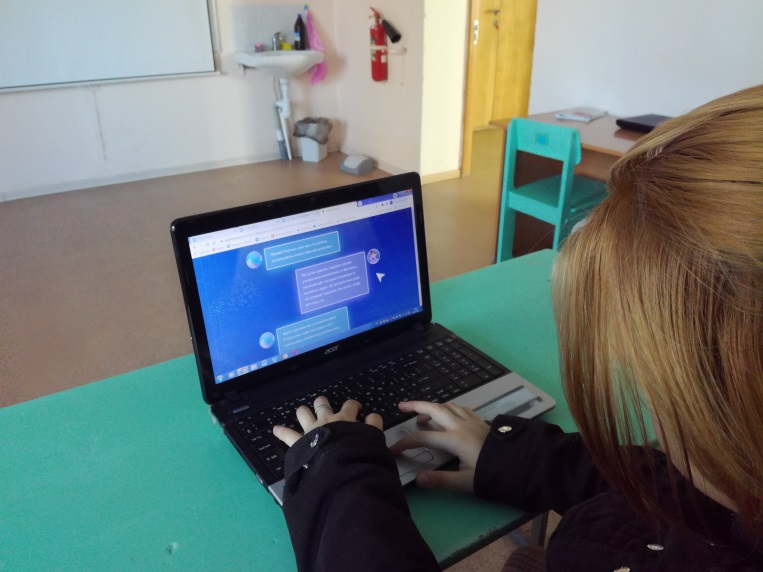 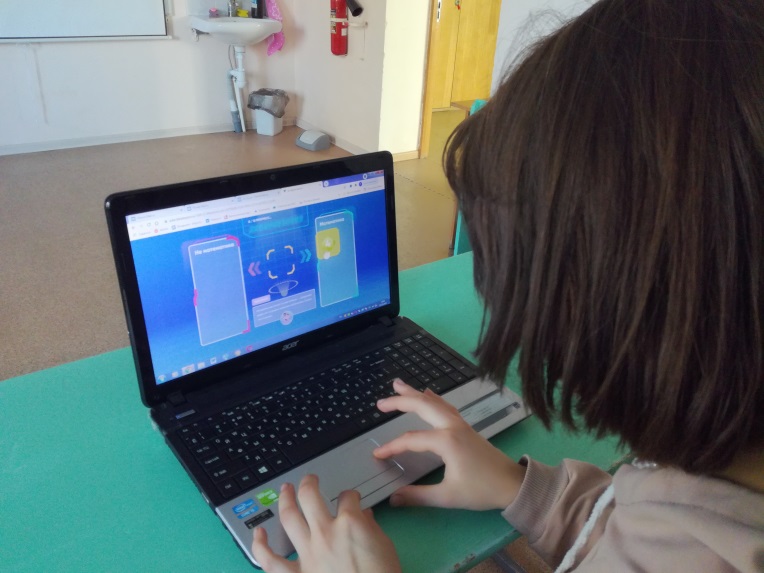 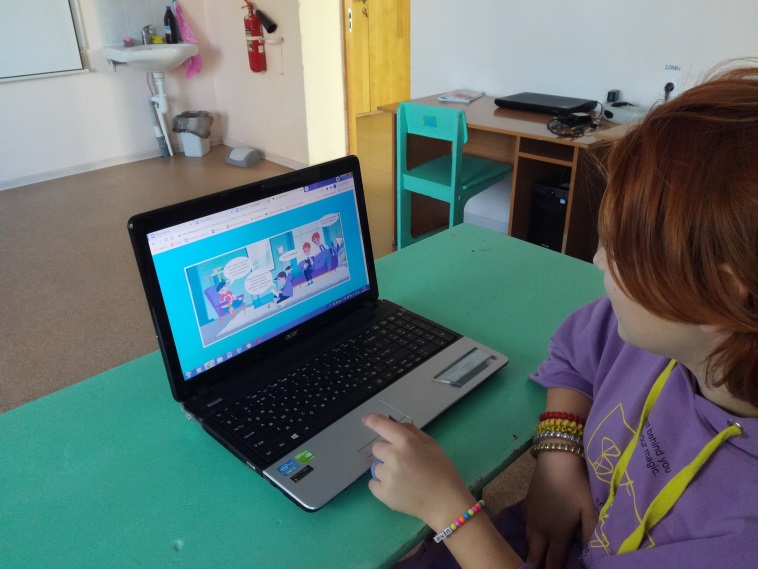 